BENEMERITO INSTITUTO NORMAL DEL ESTADO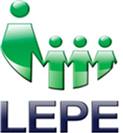 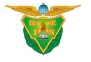  “GRAL. JUAN CRISOSTOMO BONILLA”                        LICENCIATURA EN EDUCACION PREESCOLARHISTORIA DE LA EDUCACION EN MEXICOFuentes primarias y secundarias en la construcción del conocimiento históricoEquipo:Acosta González Laura DayanaraContreras Pérez Rosa MaríaGonzález Marín María GuadalupeSalgado Manzano Arantza1º “A”Fuentes primarias y secundarias en la construcción del conocimiento históricoJosé Martín Hurtado GalvesTodo conocimiento histórico necesita de la utilización de fuentes, ya sean documentos, testimonios u objetos. Su argumentación se basa en la interpretación de éstas.Las fuentes en historia tiene tres aspectos: primero, como base desde la que se construye el conocimiento histórico (fundamentación); segundo, como medio por el que se transita para construir dicho conocimiento (demostración); y tercero, como límite, en el sentido de que pone una frontera al historiador, impidiéndole que pueda elucubrar sin argumentos acerca de su tema de investigación (verificación).La fundamentación, se refiere a la fuente histórica de la que parte el investigador. Es el punto prístino de donde surgirá el interés. Puede ser un documento escrito, un objeto o un testimonio oral.La demostración, es el trayecto que se sigue en la investigación. La correcta interpretación de las fuentes consultadas.La verificación, se refiere a que una vez concluida la investigación histórica deberá ponerse a consideración del lector el lugar exacto de donde se obtuvieron las fuentes consultadas, esto permitirá contar con la confiabilidad necesaria y la suficiente certeza de que los resultados son producto de una investigación seria y científica.No se trata de revivir el pasado por medio de traer algunas fuentes al presente, sino de interpretarlas: construir una historia a partir de leer, dialogar y reflexionar con ellas.Las corrientes historiográficas se basan en fuentes.Toda fuente le permite al historiador construir un discurso, esto a partir de una mirada epistemológica e histórica. Epistemológica, porque es desde las fuentes que observa con una intencionalidad de construir un conocimiento específico. Histórica, porque ubica al sujeto espacial y temporalmente.Las fuentes son las mismas, no cambian, pero la mirada del historiador no es la misma.Las fuentes no son más que constancias de que el sujeto estuvo ahí, ocupando un espacio y un tiempo concretamente humanos.Si no existieran las miradas histórica y epistemológica. Sólo habría una mirada y una sola interpretación histórica unívocas, que agotarían la posibilidad de preguntar por el sujeto histórico.No debe creerse que para realizar una investigación histórica es suficiente con la utilización de fuentes, pues se necesita de conocimientos históricos acerca del tema que se pretenda estudiar, se requiere saber del contexto histórico.También son necesarios conocimientos teóricos e historiográficos que le permitan al historiador ubicar y profundizar en su investigación.La historia no es la repetición del pasado, sino, en todo caso, la construcción del discurso y de la imagen de ese pasado a partir de la revisión de fuentes.También se puede hacer historia del presente. En este sentido las fuentes utilizadas no recuperan un pasado, sino que construyen un presente histórico con elementos del mismo presente.Podemos decir, grosso modo, que el método que sigue el historiador al utilizar fuentes primarias es el siguiente: busca, encuentra, selecciona, clasifica, “edita” cuando es necesario, contrasta, para obtener no sólo información, sino orientación a su investigación.Preguntas que, aunque generales, se hace el historiador al realizar una investigación: ¿A qué tipo(s) de conocimiento(s) pertenece la fuente (política, religiosa, artística…)?¿Qué otro tipo de información se puede obtener de ella, además de los datos concretos que contiene? ¿Cómo debe interpretarse, solamente a partir de un enfoque? ¿Cómo está estructurada la información? ¿Qué relación tiene con otras fuentes?Se parte de una serie de preguntas de orden lógico, tales como: ¿Qué es o qué sucedió? ¿Quién o quiénes participaron o se vieron afectados? ¿Por qué pasó? ¿Para qué se hizo? ¿Cómo se realizó? ¿Dónde sucedió? ¿Cuándo pasó? ¿Cuáles fueron las causas? ¿Cuáles las consecuencias?Una forma de clasificar a las fuentes:Fuentes primarias: son los documentos, testimonios u objetos originales que le permiten al historiador investigar directamente en ellos, sin la intervención de un intermediario (traducción, paleografía, edición, ente otros), pues se corre el riesgo de partir de una interpretación, o segunda lectura.Fuentes secundarias: son los resultados concretos de la utilización de las fuentes primarias, es decir, libros, ensayos, artículos, biografías, monografías, entre otros. Fuentes de poco valor.Fuentes primarias: Escritas:Documentos públicos o privados (oficiales, políticos, administrativos, jurídicos, económicos, educativos, religiosos, particulares; ejemplos: testamentos, fe de bautismo, actas, informes económicos, listas de asistencia, cartas, diarios personales, entre otros)Publicaciones (bandos, gacetas, periódicos, entre otros)Literarios (poemas, cuentos, borradores de novela, crónicas, artículos, ensayos, entre otros) Iconográficas:Plásticas (pintura, escultura, arquitectura)Gráficas (fotografía, dibujos, caricaturas, grabados, carteles, afiches, entre otras)Orales:Directas (personas que presenciaron el suceso, o que les contaron dicho suceso)Grabaciones (filmes, audiovisuales, cine, video, entre otros)Fuentes secundarias: 		Escritos (libros, revistas, periódicos, entre otros)Auditivos (grabaciones de conferencias, entre otras)		Auditivos y visuales (teleconferencias, videoclips, entre otros)